Ημερίδα Εκπαίδευσης Οδοντιάτρων & Εκπαιδευτικών στο Πρόγραμμα Αγωγής Στοματικής Υγείας με τη Μέθοδο της Βιωματικής Μάθησης στην προσχολική ηλικίαΔιοργανωτές Οδοντιατρικός Σύλλογος Μαγνησίας, Πρωτοβάθμια 	Εκπαίδευση Μαγνησίας, Ε.Ο.Ο.PARK HOTEL , αίθουσα FORUMΥΠΟ ΤΗΝ ΑΙΓΙΔΑ ΠΕΡΙΦΕΡΕΙΑΣ ΘΕΣΣΑΛΙΑΣ-ΠΕΡΙΦΕΡΕΙΑΚΕΣ ΕΝΟΤΗΤΕΣ ΜΑΓΝΗΣΙΑΣ - ΣΠΟΡΑΔΩΝ & ΔΗΜΟΥ ΒΟΛΟΥ ΚΥΡΙΑΚΗ 11 ΦΕΒΡΟΥΑΡΙΟΥ 2018Α’ μέρος: Ενημέρωση ενδιαφερομένωνΑ’ μέρος: Ενημέρωση ενδιαφερομένων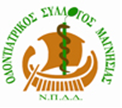 10.00- 10.30Χαιρετισμοί- Καλωσόρισμα - Προσφωνήσεις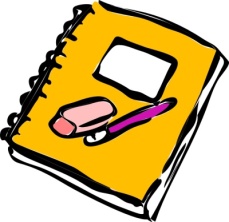 10.30-11.1511.15-12.00Α) Παρουσίαση του “Προγράμματος Προαγωγής και Καταγραφής της Στοματικής Υγείας του Ελληνικού Πληθυσμού»  Συγκριτικά Αποτελέσματα οδοντιατρικών αναγκών παιδιών 5,12,15 ετών 2004-2014 Β) Σημασία της Αγωγής Στοματικής Υγείας με τη μέθοδο της βιωματικής μάθησηςΚ. Ουλής, Καθηγητής Παιδοδοντιατρικής της Οδοντιατρικής Σχολής του Πανεπιστημίου Αθηνών (ΕΚΠΑ)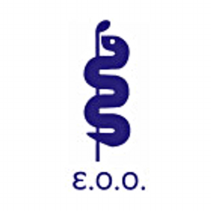 12.00-12.30ΔιάλειμμαΒ’μέρος: Εκπαίδευση Εκπαιδευτικών και ΟδοντιάτρωνΒ’μέρος: Εκπαίδευση Εκπαιδευτικών και Οδοντιάτρων12.30-13.15Α. Παρουσίαση του εκπαιδευτικού υλικού στο κάθε Νηπιαγωγείο και την τάξη13.15-14.00Β. Οδηγίες για την υλοποίηση του προγράμματος και την επίσκεψη του Οδοντιάτρου στο Νηπιαγωγείο- ΣχολείοΝ.Λυγιδάκης, ειδικευθείς στην Παιδοδοντιατρική, Πρόεδρος Ελληνικής Παιδοδοντικής Εταιρείας 15.00Λήξη-Συζήτηση ερωτήσεις Παραλαβή πιστοποιητικών